Annexe 2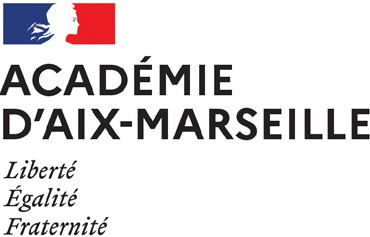 Nomination d’un tuteur d’établissement pour un professeur ou CPE neo-contractuel Par le chef d’établissementAnnée scolaire 2022-2023Formulaire à retourner complété et signé à l’adresse accompagnement-entree-metier@ac-aix- marseille.fr1Chef d’établissement demandeurChef d’établissement demandeurChef d’établissement demandeurNomPrénomEtablissement - typeEtablissement - nomCommunePersonnel contractuel bénéficiant de l’accompagnementPersonnel contractuel bénéficiant de l’accompagnementPersonnel contractuel bénéficiant de l’accompagnementPersonnel contractuel bénéficiant de l’accompagnementPersonnel contractuel bénéficiant de l’accompagnementNomPrénomDiscipline - nomDiscipline - codeCorpsTuteurTuteurTuteurTuteurTuteurNomPrénomDiscipline - nomDiscipline - codeCorpsDate de début de l’accompagnement (dont 2 jours avant la prise de fonctionDate de fin de l’accompagnementModalités d’accompagnement retenues et mises en place par le tuteur d’établissementApporter des connaissances relatives au fonctionnement de la communauté éducative (connaissance des structures de l’EPLE notamment)Identifier les 1ers gestes professionnels efficients – Observation en classe (gestion de l’autorité…)Sensibiliser à la question de la posture professionnelle – déontologie du fonctionnaire (droits et devoirs…)